МИНИСТЕРСТВО НА ЗЕМЕДЕЛИЕТО И ХРАНИТЕ – СОФИЯ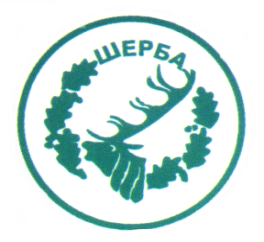 „СЕВЕРОИЗТОЧНО ДЪРЖАВНО ПРЕДПРИЯТИЕ” ДПТП:  ДЪРЖАВНО ЛОВНО СТОПАНСТВО „ШЕРБА”9100, с. Горен чифлик,ул. „Шерба” 7, Варненска областТел.  05141/2358, Е-mail: dls.sherba@dpshumen.bg	..............................................................................................................Изх.№ 1510/17.12.2015 г.офис с.Старо ОряховоИнформация по чл. 22б, ал. 2 т. 14 от ЗОП	Уведомяваме всички заинтересовани, че на основание сключен договор                          № Др-24/19.06.2015 г. между ТП ДЛС „Шерба“ и „Трансмар 57” ЕООД, гр.Долни чифлик с предмет:  „Извършване на услуга, включваща товаро- разтоварни дейности и транспорт  на дивеч, селскостопанска продукция или машини,  във връзка с изпълнение на текущите горско-стопански дейности на ТП "ДЛС Шерба при "СИДП" ДП Шумен  за 2015 год." във връзка със заповед № 288/02.12.2014 г. на Директора на СИДП ДП             гр. Шумен е извършено плащане, както следва:ЗАМ.ДИРЕКТОР:   /п/ печат                         /инж. Р.Радев/Упълномощен със Заповед №404/16.12.2014г. на Директора на ТП ДЛС „Шерба“№Основание за плащанеРазмер на плащането – лв. без ДДСДата на плащането1Фактура № 0000000218/27.11.2015 г.378.76 лв.09.12.2015 г.2Фактура № 0000000219/27.11.2015 г.698.88 лв.09.12.2015 г.